РОДИТЕЛЯМ ПЕРВОКЛАССНИКОВ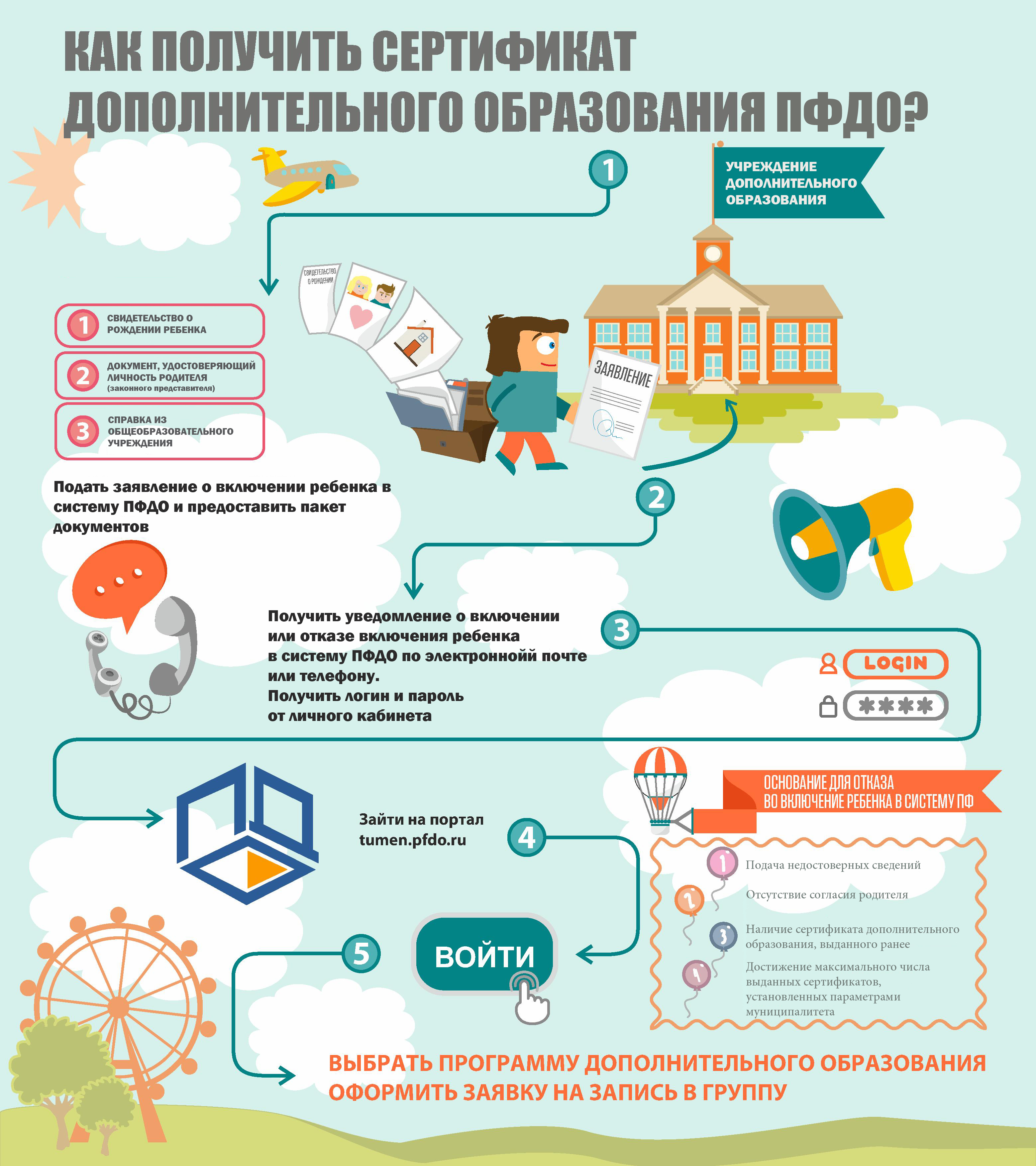 